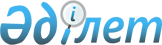 О внесении дополнения в приказ исполняющего обязанности Министра по инвестициям и развитию Республики Казахстан от 23 января 2015 года № 55 "Об утверждении Правил организации деятельности железнодорожных вокзалов"Приказ Министра по инвестициям и развитию Республики Казахстан от 12 февраля 2016 года № 185. Зарегистрирован в Министерстве юстиции Республики Казахстан 15 марта 2016 года № 13478

      В соответствии с пунктом 1 статьи 43-1 Закона Республики Казахстан от 24 марта 1998 года «О нормативных правовых актах» ПРИКАЗЫВАЮ:



      1. Внести в приказ исполняющего обязанности Министра по инвестициям и развитию Республики Казахстан от 23 января 2015 года № 55 «Об утверждении Правил организации деятельности железнодорожных вокзалов» (зарегистрированный в Реестре государственной регистрации нормативных правовых актов за № 10327, опубликованный 3 марта 2015 года в информационной-правовой системе «Әділет»), следующее дополнение:



      в Правилах организации деятельности железнодорожных вокзалов утвержденных указанным приказом:



      дополнить пунктом 9-1 следующего содержания:

      «9-1. Для доступа инвалидов к услугам в сфере железнодорожного транспорта на железнодорожных вокзалах должны быть обеспечены:

      1) выделение мест с установкой специальных дорожных знаков для парковки автотранспортных средств инвалидов;

      2) приспособление зданий, подъезда к зданиям (входа в здание, лестниц), путей движения внутри здания для маломобильных групп населения;

      3) оборудование информационными сигнальными устройствами и средствами связи, доступными для инвалидов с нарушениями зрения и (или) слуха, в соответствии с требованиями законодательства Республики Казахстан;

      4) наличие дежурной инвалидной кресло-коляски для обслуживания инвалидов с нарушениями опорно-двигательного аппарата и других маломобильных групп населения;

      5) оборудование общественных туалетов кабинами для лиц, перемещающихся на инвалидных кресло-колясках;

      6) установление специализированных таксофонов для лиц, перемещающихся на инвалидных кресло-колясках.».



      2. Комитету транспорта Министерства по инвестициям и развитию Республики Казахстан (Асавбаев А.А.) обеспечить:

      1) государственную регистрацию настоящего приказа в Министерстве юстиции Республики Казахстан;

      2) направление копии настоящего приказа в печатном и электронном виде на официальное опубликование в периодические печатные издания и информационно-правовую систему «Әділет» в течение десяти календарных дней после его государственной регистрации в Министерстве юстиции Республики Казахстан, а также в Республиканский центр правовой информации в течение пяти рабочих дней со дня получения зарегистрированного приказа для включения в эталонный контрольный банк нормативных правовых актов Республики Казахстан;

      3) размещение настоящего приказа на интернет-ресурсе Министерства по инвестициям и развитию Республики Казахстан и на интранет-портале государственных органов;

      4) в течение десяти рабочих дней после государственной регистрации настоящего приказа в Министерстве юстиции Республики Казахстан представление в Юридический департамент Министерства по инвестициям и развитию Республики Казахстан сведений об исполнении мероприятий, предусмотренных подпунктами 1), 2) и 3) пункта 2 настоящего приказа.



      3. Контроль за исполнением настоящего приказа возложить на курирующего вице-министра по инвестициям и развитию Республики Казахстан.



      4. Настоящий приказ вводится в действие по истечении десяти календарных дней после дня его первого официального опубликования.      Министр

      по инвестициям и развитию

      Республики Казахстан                       А. Исекешев
					© 2012. РГП на ПХВ «Институт законодательства и правовой информации Республики Казахстан» Министерства юстиции Республики Казахстан
				